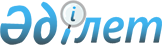 Ақмола қаласына көшiру туралыҚазақстан Республикасы Премьер-Министрiнiң өкiмi 1996 жылғы 27 наурыздағы N 139



          "Қазақстан Республикасы Үкiметiнiң Аппаратына әкiмшiлiк
үйлерiн, мейманханаларды иелену, пайдалану және иелiк ету
құқықтарымен беру туралы" Қазақстан Республикасы Үкiметiнiң 1996
жылғы 8 қаңтардағы N 28  
 P960028_ 
  қаулысына сәйкес Алматы қаласының 
Фурманов көшесiндегi 50-үйiндегi жалпы алаңы 540 шаршы метр "Легпром" 
ГТЗО әкiмшiлiк үй-жайына (бесiншi қабат) Қазақстан Республикасының
Жоғарғы және орталық мемлекеттiк органдарын Ақмола қаласына көшiру
жөнiндегi Мемлекеттiк комиссиясының Аппараты орналастырылсын.








          Премьер-Министр








					© 2012. Қазақстан Республикасы Әділет министрлігінің «Қазақстан Республикасының Заңнама және құқықтық ақпарат институты» ШЖҚ РМК
				